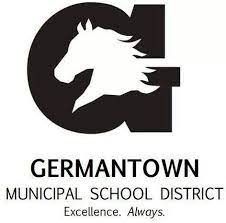 Individualized School Healthcare Plan (ISHP)Please attach applicable procedure and physician’s orders to this ISHPStudent Name:Student Name:DOB/ID #:DOB/ID #:Date:Date:School Site:Rm. #School Phone:School Phone:Physician Information:Physician Information:Physician Information:Physician Information:Physician Information:Physician Information:Physician Information:Physician Information:Physician Information:Physician Information:Physician Information:Physician Information:Name: Name: Name: Name: Name: Name: Phone: Phone: Emergency Contacts:Emergency Contacts:Emergency Contacts:Emergency Contacts:Emergency Contacts:Emergency Contacts:Emergency Contacts:Emergency Contacts:Emergency Contacts:Emergency Contacts:Emergency Contacts:Emergency Contacts:NameRelationshipRelationshipRelationshipPhonePhonePhonePhonePhonePhonePhonePhone1. 2. 3. MEDICAL DIAGNOSIS/PROBLEM AND DESCRIPTION:MEDICAL DIAGNOSIS/PROBLEM AND DESCRIPTION:MEDICAL DIAGNOSIS/PROBLEM AND DESCRIPTION:MEDICAL DIAGNOSIS/PROBLEM AND DESCRIPTION:MEDICAL DIAGNOSIS/PROBLEM AND DESCRIPTION:MEDICAL DIAGNOSIS/PROBLEM AND DESCRIPTION:MEDICAL DIAGNOSIS/PROBLEM AND DESCRIPTION:MEDICAL DIAGNOSIS/PROBLEM AND DESCRIPTION:MEDICAL DIAGNOSIS/PROBLEM AND DESCRIPTION:MEDICAL DIAGNOSIS/PROBLEM AND DESCRIPTION:MEDICAL DIAGNOSIS/PROBLEM AND DESCRIPTION:MEDICAL DIAGNOSIS/PROBLEM AND DESCRIPTION:Obsessive-compulsive disorder (OCD) is a mental illness that causes repeated unwanted thoughts or sensations (obsessions) or the urge to do something repeatedly (compulsions). Some people can have both obsessions and compulsions.Obsessive-compulsive disorder (OCD) is a mental illness that causes repeated unwanted thoughts or sensations (obsessions) or the urge to do something repeatedly (compulsions). Some people can have both obsessions and compulsions.Obsessive-compulsive disorder (OCD) is a mental illness that causes repeated unwanted thoughts or sensations (obsessions) or the urge to do something repeatedly (compulsions). Some people can have both obsessions and compulsions.Obsessive-compulsive disorder (OCD) is a mental illness that causes repeated unwanted thoughts or sensations (obsessions) or the urge to do something repeatedly (compulsions). Some people can have both obsessions and compulsions.Obsessive-compulsive disorder (OCD) is a mental illness that causes repeated unwanted thoughts or sensations (obsessions) or the urge to do something repeatedly (compulsions). Some people can have both obsessions and compulsions.Obsessive-compulsive disorder (OCD) is a mental illness that causes repeated unwanted thoughts or sensations (obsessions) or the urge to do something repeatedly (compulsions). Some people can have both obsessions and compulsions.Obsessive-compulsive disorder (OCD) is a mental illness that causes repeated unwanted thoughts or sensations (obsessions) or the urge to do something repeatedly (compulsions). Some people can have both obsessions and compulsions.Obsessive-compulsive disorder (OCD) is a mental illness that causes repeated unwanted thoughts or sensations (obsessions) or the urge to do something repeatedly (compulsions). Some people can have both obsessions and compulsions.Obsessive-compulsive disorder (OCD) is a mental illness that causes repeated unwanted thoughts or sensations (obsessions) or the urge to do something repeatedly (compulsions). Some people can have both obsessions and compulsions.Obsessive-compulsive disorder (OCD) is a mental illness that causes repeated unwanted thoughts or sensations (obsessions) or the urge to do something repeatedly (compulsions). Some people can have both obsessions and compulsions.Obsessive-compulsive disorder (OCD) is a mental illness that causes repeated unwanted thoughts or sensations (obsessions) or the urge to do something repeatedly (compulsions). Some people can have both obsessions and compulsions.Obsessive-compulsive disorder (OCD) is a mental illness that causes repeated unwanted thoughts or sensations (obsessions) or the urge to do something repeatedly (compulsions). Some people can have both obsessions and compulsions.SYMPTOMS TO WATCH FOR:SYMPTOMS TO WATCH FOR:SYMPTOMS TO WATCH FOR:SYMPTOMS TO WATCH FOR:SYMPTOMS TO WATCH FOR:SYMPTOMS TO WATCH FOR:SYMPTOMS TO WATCH FOR:SYMPTOMS TO WATCH FOR:SYMPTOMS TO WATCH FOR:SYMPTOMS TO WATCH FOR:SYMPTOMS TO WATCH FOR:SYMPTOMS TO WATCH FOR:OCD comes in many forms, but most cases fall into at least one of four general categories:Checking, such as locks, alarm systems, ovens, or light switches, or thinking you have a medical condition. Contamination, a fear of things that might be dirty or a compulsion to clean. Mental contamination involves feeling like you’ve been treated like dirt.Symmetry and ordering, the need to have things lined up in a certain wayRuminations and intrusive thoughts, an obsession with a line of thought. Some of these thoughts might be violent or disturbing.OCD comes in many forms, but most cases fall into at least one of four general categories:Checking, such as locks, alarm systems, ovens, or light switches, or thinking you have a medical condition. Contamination, a fear of things that might be dirty or a compulsion to clean. Mental contamination involves feeling like you’ve been treated like dirt.Symmetry and ordering, the need to have things lined up in a certain wayRuminations and intrusive thoughts, an obsession with a line of thought. Some of these thoughts might be violent or disturbing.OCD comes in many forms, but most cases fall into at least one of four general categories:Checking, such as locks, alarm systems, ovens, or light switches, or thinking you have a medical condition. Contamination, a fear of things that might be dirty or a compulsion to clean. Mental contamination involves feeling like you’ve been treated like dirt.Symmetry and ordering, the need to have things lined up in a certain wayRuminations and intrusive thoughts, an obsession with a line of thought. Some of these thoughts might be violent or disturbing.OCD comes in many forms, but most cases fall into at least one of four general categories:Checking, such as locks, alarm systems, ovens, or light switches, or thinking you have a medical condition. Contamination, a fear of things that might be dirty or a compulsion to clean. Mental contamination involves feeling like you’ve been treated like dirt.Symmetry and ordering, the need to have things lined up in a certain wayRuminations and intrusive thoughts, an obsession with a line of thought. Some of these thoughts might be violent or disturbing.OCD comes in many forms, but most cases fall into at least one of four general categories:Checking, such as locks, alarm systems, ovens, or light switches, or thinking you have a medical condition. Contamination, a fear of things that might be dirty or a compulsion to clean. Mental contamination involves feeling like you’ve been treated like dirt.Symmetry and ordering, the need to have things lined up in a certain wayRuminations and intrusive thoughts, an obsession with a line of thought. Some of these thoughts might be violent or disturbing.OCD comes in many forms, but most cases fall into at least one of four general categories:Checking, such as locks, alarm systems, ovens, or light switches, or thinking you have a medical condition. Contamination, a fear of things that might be dirty or a compulsion to clean. Mental contamination involves feeling like you’ve been treated like dirt.Symmetry and ordering, the need to have things lined up in a certain wayRuminations and intrusive thoughts, an obsession with a line of thought. Some of these thoughts might be violent or disturbing.OCD comes in many forms, but most cases fall into at least one of four general categories:Checking, such as locks, alarm systems, ovens, or light switches, or thinking you have a medical condition. Contamination, a fear of things that might be dirty or a compulsion to clean. Mental contamination involves feeling like you’ve been treated like dirt.Symmetry and ordering, the need to have things lined up in a certain wayRuminations and intrusive thoughts, an obsession with a line of thought. Some of these thoughts might be violent or disturbing.OCD comes in many forms, but most cases fall into at least one of four general categories:Checking, such as locks, alarm systems, ovens, or light switches, or thinking you have a medical condition. Contamination, a fear of things that might be dirty or a compulsion to clean. Mental contamination involves feeling like you’ve been treated like dirt.Symmetry and ordering, the need to have things lined up in a certain wayRuminations and intrusive thoughts, an obsession with a line of thought. Some of these thoughts might be violent or disturbing.OCD comes in many forms, but most cases fall into at least one of four general categories:Checking, such as locks, alarm systems, ovens, or light switches, or thinking you have a medical condition. Contamination, a fear of things that might be dirty or a compulsion to clean. Mental contamination involves feeling like you’ve been treated like dirt.Symmetry and ordering, the need to have things lined up in a certain wayRuminations and intrusive thoughts, an obsession with a line of thought. Some of these thoughts might be violent or disturbing.OCD comes in many forms, but most cases fall into at least one of four general categories:Checking, such as locks, alarm systems, ovens, or light switches, or thinking you have a medical condition. Contamination, a fear of things that might be dirty or a compulsion to clean. Mental contamination involves feeling like you’ve been treated like dirt.Symmetry and ordering, the need to have things lined up in a certain wayRuminations and intrusive thoughts, an obsession with a line of thought. Some of these thoughts might be violent or disturbing.OCD comes in many forms, but most cases fall into at least one of four general categories:Checking, such as locks, alarm systems, ovens, or light switches, or thinking you have a medical condition. Contamination, a fear of things that might be dirty or a compulsion to clean. Mental contamination involves feeling like you’ve been treated like dirt.Symmetry and ordering, the need to have things lined up in a certain wayRuminations and intrusive thoughts, an obsession with a line of thought. Some of these thoughts might be violent or disturbing.OCD comes in many forms, but most cases fall into at least one of four general categories:Checking, such as locks, alarm systems, ovens, or light switches, or thinking you have a medical condition. Contamination, a fear of things that might be dirty or a compulsion to clean. Mental contamination involves feeling like you’ve been treated like dirt.Symmetry and ordering, the need to have things lined up in a certain wayRuminations and intrusive thoughts, an obsession with a line of thought. Some of these thoughts might be violent or disturbing.HEALTH CARE ACTION PLAN:HEALTH CARE ACTION PLAN:HEALTH CARE ACTION PLAN:HEALTH CARE ACTION PLAN:HEALTH CARE ACTION PLAN:HEALTH CARE ACTION PLAN:HEALTH CARE ACTION PLAN:HEALTH CARE ACTION PLAN:HEALTH CARE ACTION PLAN:HEALTH CARE ACTION PLAN:HEALTH CARE ACTION PLAN:HEALTH CARE ACTION PLAN:IN THE EVENT OF AN EMERGENCY EVACUATIONIN THE EVENT OF AN EMERGENCY EVACUATIONIN THE EVENT OF AN EMERGENCY EVACUATIONIN THE EVENT OF AN EMERGENCY EVACUATIONIN THE EVENT OF AN EMERGENCY EVACUATIONIN THE EVENT OF AN EMERGENCY EVACUATIONIN THE EVENT OF AN EMERGENCY EVACUATIONIN THE EVENT OF AN EMERGENCY EVACUATIONIN THE EVENT OF AN EMERGENCY EVACUATIONIN THE EVENT OF AN EMERGENCY EVACUATIONIN THE EVENT OF AN EMERGENCY EVACUATIONIN THE EVENT OF AN EMERGENCY EVACUATIONThe following designated and trained staff member(s):         should have access to a communication device and are responsible for assuring that the student’s medication and emergency plan accompanies him/her to the evacuation command center.The following designated and trained staff member(s):         are responsible to evacuate the student following the pre-determined (attached) path of travel. If the student is unable to ambulate or utilize his/her powerchair/wheelchair, then the Med-Sled must be used to evacuate. The Med Sled is located: The following designated and trained staff member(s):         should have access to a communication device and are responsible for assuring that the student’s medication and emergency plan accompanies him/her to the evacuation command center.The following designated and trained staff member(s):         are responsible to evacuate the student following the pre-determined (attached) path of travel. If the student is unable to ambulate or utilize his/her powerchair/wheelchair, then the Med-Sled must be used to evacuate. The Med Sled is located: The following designated and trained staff member(s):         should have access to a communication device and are responsible for assuring that the student’s medication and emergency plan accompanies him/her to the evacuation command center.The following designated and trained staff member(s):         are responsible to evacuate the student following the pre-determined (attached) path of travel. If the student is unable to ambulate or utilize his/her powerchair/wheelchair, then the Med-Sled must be used to evacuate. The Med Sled is located: The following designated and trained staff member(s):         should have access to a communication device and are responsible for assuring that the student’s medication and emergency plan accompanies him/her to the evacuation command center.The following designated and trained staff member(s):         are responsible to evacuate the student following the pre-determined (attached) path of travel. If the student is unable to ambulate or utilize his/her powerchair/wheelchair, then the Med-Sled must be used to evacuate. The Med Sled is located: The following designated and trained staff member(s):         should have access to a communication device and are responsible for assuring that the student’s medication and emergency plan accompanies him/her to the evacuation command center.The following designated and trained staff member(s):         are responsible to evacuate the student following the pre-determined (attached) path of travel. If the student is unable to ambulate or utilize his/her powerchair/wheelchair, then the Med-Sled must be used to evacuate. The Med Sled is located: The following designated and trained staff member(s):         should have access to a communication device and are responsible for assuring that the student’s medication and emergency plan accompanies him/her to the evacuation command center.The following designated and trained staff member(s):         are responsible to evacuate the student following the pre-determined (attached) path of travel. If the student is unable to ambulate or utilize his/her powerchair/wheelchair, then the Med-Sled must be used to evacuate. The Med Sled is located: The following designated and trained staff member(s):         should have access to a communication device and are responsible for assuring that the student’s medication and emergency plan accompanies him/her to the evacuation command center.The following designated and trained staff member(s):         are responsible to evacuate the student following the pre-determined (attached) path of travel. If the student is unable to ambulate or utilize his/her powerchair/wheelchair, then the Med-Sled must be used to evacuate. The Med Sled is located: The following designated and trained staff member(s):         should have access to a communication device and are responsible for assuring that the student’s medication and emergency plan accompanies him/her to the evacuation command center.The following designated and trained staff member(s):         are responsible to evacuate the student following the pre-determined (attached) path of travel. If the student is unable to ambulate or utilize his/her powerchair/wheelchair, then the Med-Sled must be used to evacuate. The Med Sled is located: The following designated and trained staff member(s):         should have access to a communication device and are responsible for assuring that the student’s medication and emergency plan accompanies him/her to the evacuation command center.The following designated and trained staff member(s):         are responsible to evacuate the student following the pre-determined (attached) path of travel. If the student is unable to ambulate or utilize his/her powerchair/wheelchair, then the Med-Sled must be used to evacuate. The Med Sled is located: The following designated and trained staff member(s):         should have access to a communication device and are responsible for assuring that the student’s medication and emergency plan accompanies him/her to the evacuation command center.The following designated and trained staff member(s):         are responsible to evacuate the student following the pre-determined (attached) path of travel. If the student is unable to ambulate or utilize his/her powerchair/wheelchair, then the Med-Sled must be used to evacuate. The Med Sled is located: The following designated and trained staff member(s):         should have access to a communication device and are responsible for assuring that the student’s medication and emergency plan accompanies him/her to the evacuation command center.The following designated and trained staff member(s):         are responsible to evacuate the student following the pre-determined (attached) path of travel. If the student is unable to ambulate or utilize his/her powerchair/wheelchair, then the Med-Sled must be used to evacuate. The Med Sled is located: The following designated and trained staff member(s):         should have access to a communication device and are responsible for assuring that the student’s medication and emergency plan accompanies him/her to the evacuation command center.The following designated and trained staff member(s):         are responsible to evacuate the student following the pre-determined (attached) path of travel. If the student is unable to ambulate or utilize his/her powerchair/wheelchair, then the Med-Sled must be used to evacuate. The Med Sled is located: STUDENT ATTENDANCESTUDENT ATTENDANCESTUDENT ATTENDANCESTUDENT ATTENDANCESTUDENT ATTENDANCESTUDENT ATTENDANCESTUDENT ATTENDANCESTUDENT ATTENDANCESTUDENT ATTENDANCESTUDENT ATTENDANCESTUDENT ATTENDANCESTUDENT ATTENDANCE No Concerns              Concerning Absenteeism (5 – 9.9%)          	Chronic Absenteeism (> 10%)INTERVENTIONS Parent/Guardian Contact		 Attendance letter HIPAA/MD Contact			 Medical Referral Teacher(s) Collaboration		 SART/SARB No Concerns              Concerning Absenteeism (5 – 9.9%)          	Chronic Absenteeism (> 10%)INTERVENTIONS Parent/Guardian Contact		 Attendance letter HIPAA/MD Contact			 Medical Referral Teacher(s) Collaboration		 SART/SARB No Concerns              Concerning Absenteeism (5 – 9.9%)          	Chronic Absenteeism (> 10%)INTERVENTIONS Parent/Guardian Contact		 Attendance letter HIPAA/MD Contact			 Medical Referral Teacher(s) Collaboration		 SART/SARB No Concerns              Concerning Absenteeism (5 – 9.9%)          	Chronic Absenteeism (> 10%)INTERVENTIONS Parent/Guardian Contact		 Attendance letter HIPAA/MD Contact			 Medical Referral Teacher(s) Collaboration		 SART/SARB No Concerns              Concerning Absenteeism (5 – 9.9%)          	Chronic Absenteeism (> 10%)INTERVENTIONS Parent/Guardian Contact		 Attendance letter HIPAA/MD Contact			 Medical Referral Teacher(s) Collaboration		 SART/SARB No Concerns              Concerning Absenteeism (5 – 9.9%)          	Chronic Absenteeism (> 10%)INTERVENTIONS Parent/Guardian Contact		 Attendance letter HIPAA/MD Contact			 Medical Referral Teacher(s) Collaboration		 SART/SARB No Concerns              Concerning Absenteeism (5 – 9.9%)          	Chronic Absenteeism (> 10%)INTERVENTIONS Parent/Guardian Contact		 Attendance letter HIPAA/MD Contact			 Medical Referral Teacher(s) Collaboration		 SART/SARB No Concerns              Concerning Absenteeism (5 – 9.9%)          	Chronic Absenteeism (> 10%)INTERVENTIONS Parent/Guardian Contact		 Attendance letter HIPAA/MD Contact			 Medical Referral Teacher(s) Collaboration		 SART/SARB No Concerns              Concerning Absenteeism (5 – 9.9%)          	Chronic Absenteeism (> 10%)INTERVENTIONS Parent/Guardian Contact		 Attendance letter HIPAA/MD Contact			 Medical Referral Teacher(s) Collaboration		 SART/SARB No Concerns              Concerning Absenteeism (5 – 9.9%)          	Chronic Absenteeism (> 10%)INTERVENTIONS Parent/Guardian Contact		 Attendance letter HIPAA/MD Contact			 Medical Referral Teacher(s) Collaboration		 SART/SARB No Concerns              Concerning Absenteeism (5 – 9.9%)          	Chronic Absenteeism (> 10%)INTERVENTIONS Parent/Guardian Contact		 Attendance letter HIPAA/MD Contact			 Medical Referral Teacher(s) Collaboration		 SART/SARB No Concerns              Concerning Absenteeism (5 – 9.9%)          	Chronic Absenteeism (> 10%)INTERVENTIONS Parent/Guardian Contact		 Attendance letter HIPAA/MD Contact			 Medical Referral Teacher(s) Collaboration		 SART/SARBDESIGNATED STAFF:DESIGNATED STAFF:DESIGNATED STAFF:DESIGNATED STAFF:DESIGNATED STAFF:DESIGNATED STAFF:DESIGNATED STAFF:DESIGNATED STAFF:DESIGNATED STAFF:DESIGNATED STAFF:DESIGNATED STAFF:DESIGNATED STAFF:NameNameTraining DateNameNameNameNameNameNameNameNameTraining Date1. 1. 4. 4. 4. 4. 4. 4. 4. 4. 2. 2. 5. 5. 5. 5. 5. 5. 5. 5. 3. 3. 6. 6. 6. 6. 6. 6. 6. 6. DISTRIBUTION DATE(S):DISTRIBUTION DATE(S):DISTRIBUTION DATE(S):DISTRIBUTION DATE(S):DISTRIBUTION DATE(S):DISTRIBUTION DATE(S):DISTRIBUTION DATE(S):DISTRIBUTION DATE(S):DISTRIBUTION DATE(S):DISTRIBUTION DATE(S):DISTRIBUTION DATE(S):DISTRIBUTION DATE(S): PrincipalDate Parent/Guardian Parent/Guardian Parent/Guardian Parent/Guardian Parent/Guardian Parent/GuardianDateDate Teacher (Put copy in sub folder)Date Other OtherDateDateSchool Nurse SignatureDateParent/Guardian SignatureParent/Guardian SignatureDate